04391《习近平新时代中国特色社会主义思想》导学方案祝玲本课程是开放教育本专科所有学员必选的一门思政课。本课程考核采用形成性考核与终结性考试相结合的方式。各占总成绩的50%。形成性考核包含总论和10个专题，学生学习完每一专题全部视频课程后，才可以进入“专题测验”完成每一专题的形成性考核任务。形考试题类型包括判断题和单项选择题。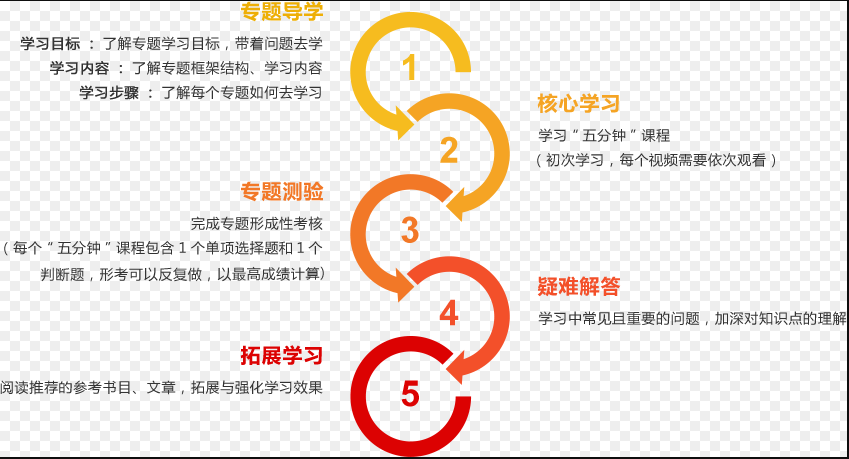 终结性考试基于国家开放大学学习网进行网络开放式考试，学生在一段时间内完成即可（具体时间国开通知）。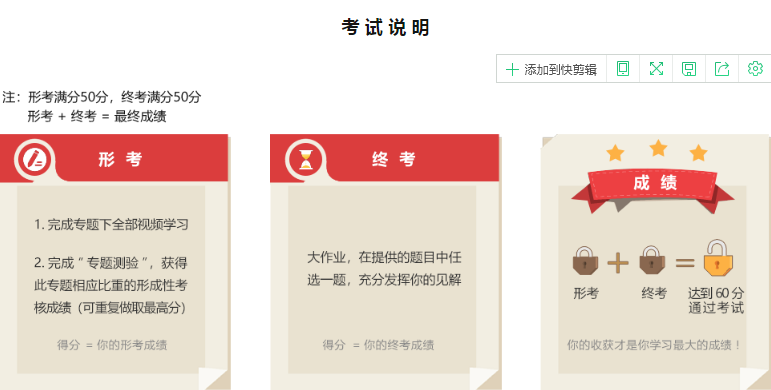 形成性考核具体学习方法：登陆国家开放大学学习网：http://www.ouchn.cn/点击“学生登录”或进入“榆林电大”微信公众号，选择右下角“学生服务”—“国开平台”，输入用户名（学号），密码：8位出生年月日-登录。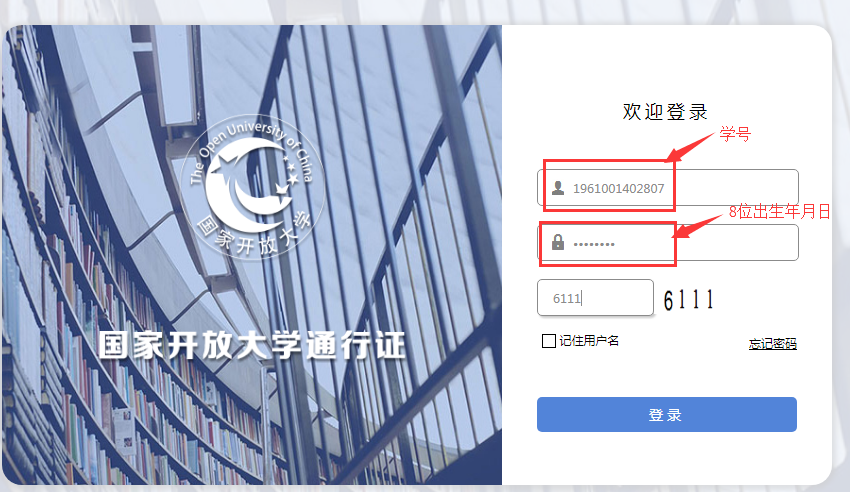 2、点击“进入课程”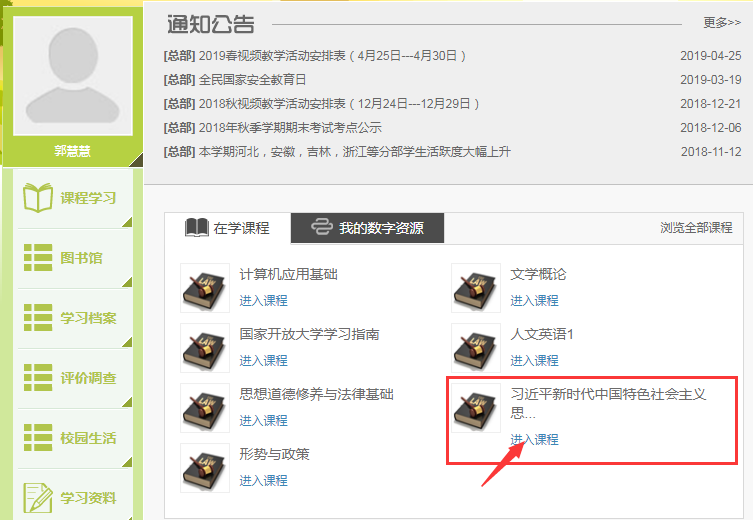 3、学习任务包括总论和专题1 –专题10，点击右边展开。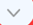 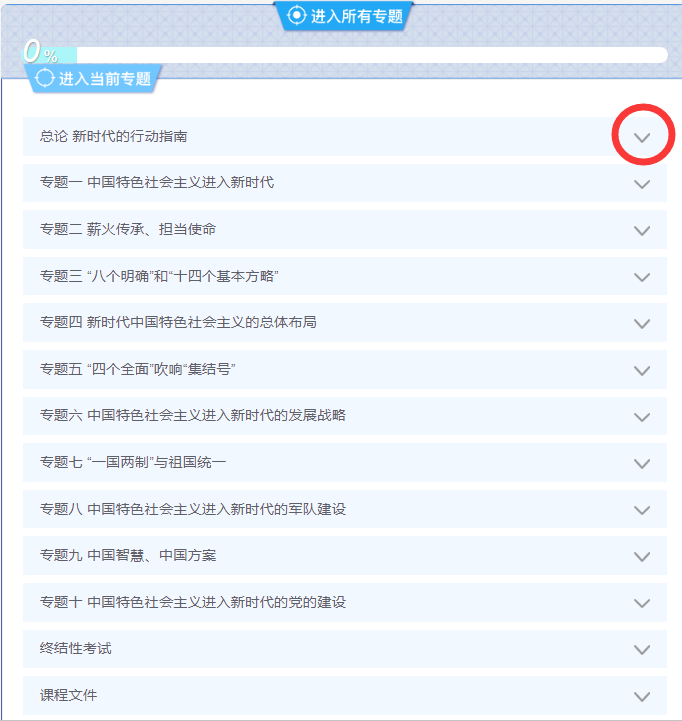 4、依次学习下列1至3内容，方可进入4“专题测验”。 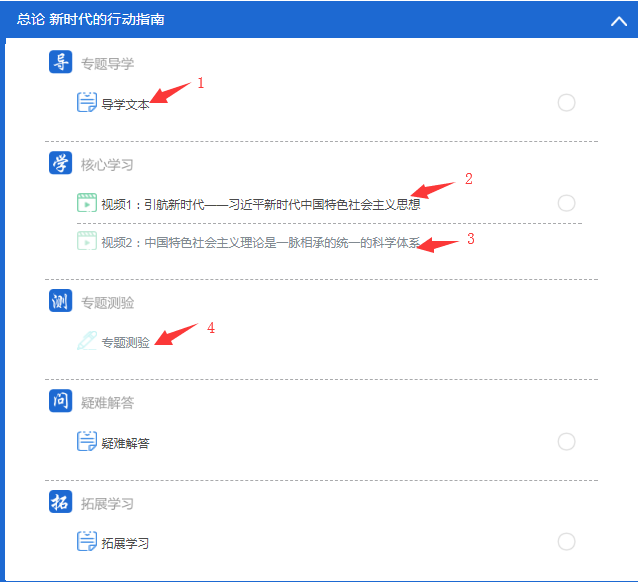 5、其他专题依次类推。温馨提示：每个视频5分钟，必须挨个学习完才能进入下一阶段的学习。终结性考核学习方法：完成所有形成性考核学习任务，待国开开放试题后，点击页面最下端“终结性考试”，按要求完成。（一般是大作业形式，给出3个题目任选一题，充分发挥个人见解，提交后由任课教师给出成绩，占总成绩的50%）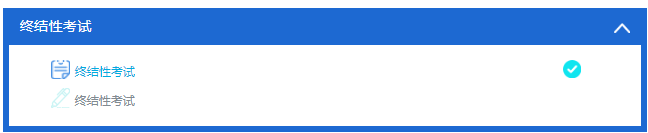 